 A. PHẦN TRẮC NGHIỆMBài 1: (3 điểm) Khoanh vào chữ cái đặt trước kết quả đúng và hoàn thành tiếp các bài tập sau:Câu 1:   Số chín trăm mười hai viết là:Câu 2:  Cho số bé là 5, số lớn là 35. Hỏi số lớn gấp mấy lần số bé?Câu 3:  Số bé nhất có 3 chữ số khác nhau là:Câu 4: Giá trị của biểu thức 840 : (2 + 2) là::B. PHẦN TỰ LUẬN	Bài : (2 điểm) Đặt tính rồi tínhBài 3:  (2 điểm) Tìm X biết:Bài 4: (2 điểm) Người ta xếp 100 cái bánh vào các hộp, mỗi hộp có 5 cái. Sau đó xếp các hộp vào thùng mỗi thùng 4 hộp. Hỏi có bao nhiêu thùng bánh?Bài 5: (1 điểm) Xét quan hệ các số trong một hình tròn sau rồi  điền số thích hợp vào chỗ dấu chấm hỏi?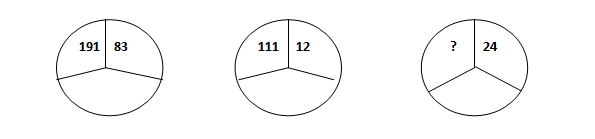 ĐÁP ÁN:Bài 1 : (2 điểm) Thực hiện đúng kết quả mỗi phần đạt 0,5đ . Đ/s: 1- C; 2- B; 3 – A; 4 – A; Bài 2 : (2 điểm ) Thực hiện đúng mỗi phép tính đạt 0,5 đ .  Đ/s: 661; 483; 688; 114.Bài 3 : (2 điểm)  Thực hiện đúng mỗi phép tính đạt 1 đ .  Đ/ s: 15; 415Bài 4 : (3 điểm ). Viết đúng mỗi lời giải đạt 0,25 điểm		Viết và tính đúng mỗi phép tính đạt 1 điểm                       Viết đúng đáp số cho 0,5 điểmSố hộp bánh xếp được là:100 : 5 = 20 (hộp)Số thùng bánh xếp được là:20 : 4 = 5 (Thùng)Đáp số: 5 thùng bánh.Bài 5 : (1 điểm) Thực hiện đúng đạt 1 đ. Hình thứ nhất: 108 + 83 = 191                                                                   Hình thứ hai: 99 + 12 = 111                                                                   Vậy Hình thứ ba: 76 + 24 = 100Đ/ s: 10ĐỀ-BÀI KIỂM TRA CUỐI KÌ IThời gian làm bài: 40 phútĐỀ-BÀI KIỂM TRA CUỐI KÌ IThời gian làm bài: 40 phútHọ và tên HS.............................................Họ và tên HS.............................................Họ và tên HS.............................................Lớp.......................................... Điểm...............................................Nhận xét của giáo viên chấm...............................................................................................................................................................................Nhận xét của giáo viên chấm...............................................................................................................................................................................Nhận xét của giáo viên chấm...............................................................................................................................................................................A. 92                          B. 902                       C. 912A. 8 lần                            B. 7 lần                         C. 9 lầnA. 102                          B. 101                         C. 123A. 210                          B. 220                         C. 120533 + 128728 – 245172 x 4798 : 7                 a. 90 : X = 6b. X : 5 = 83 